Репка на новый лад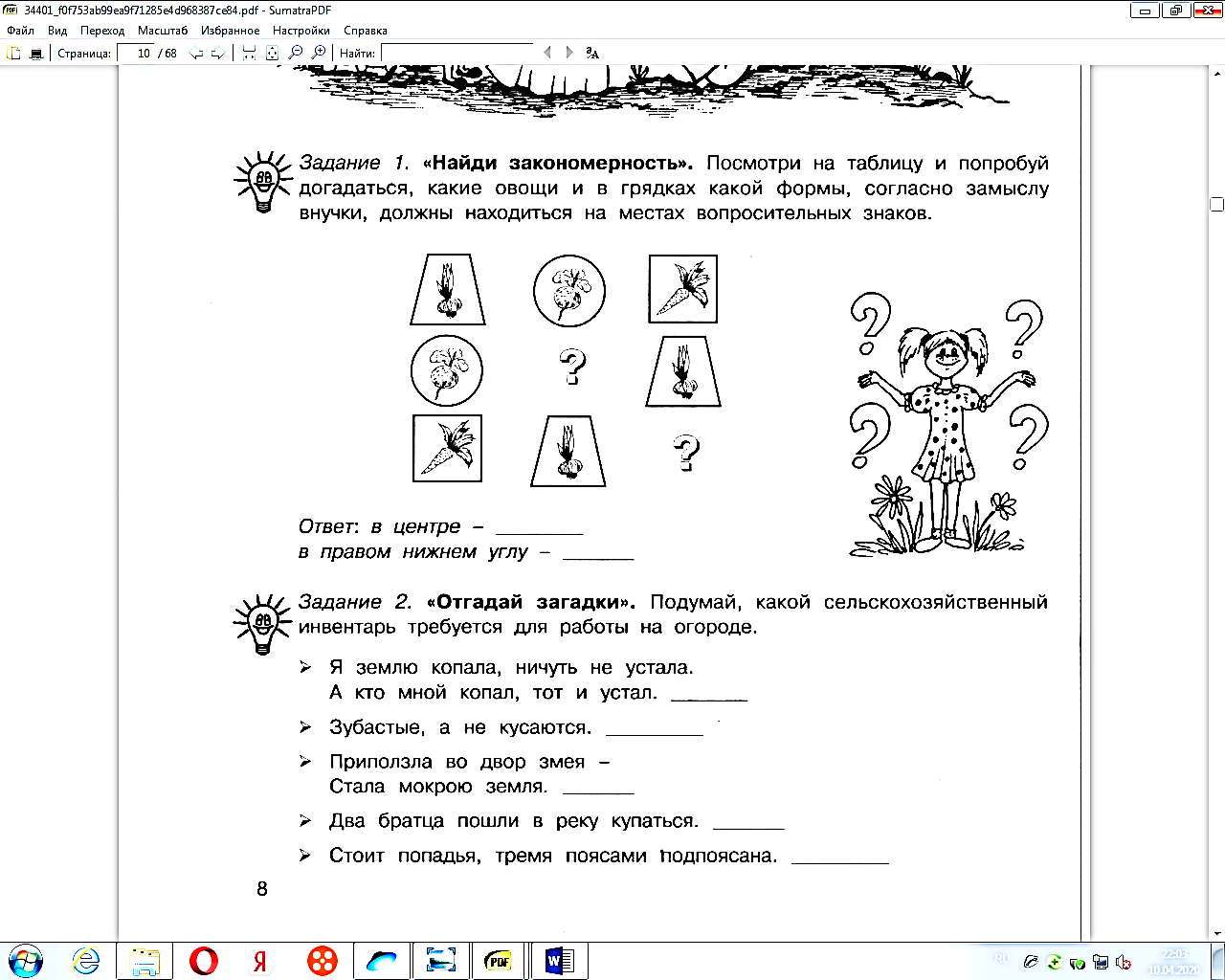 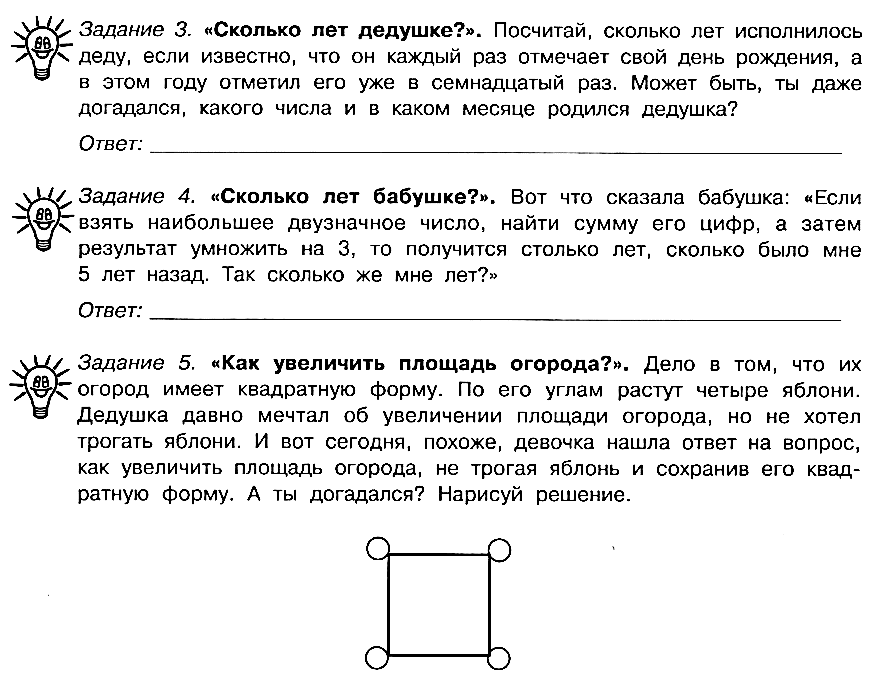 